Publicado en Madrid el 18/10/2017 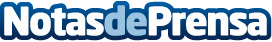 Sprinter colabora con Save the Children en ''No más acoso escolar''El objetivo: recaudar fondos para ayudar a 450 niños con cursos de formación para prevenir el bullyng Datos de contacto:MiriamNota de prensa publicada en: https://www.notasdeprensa.es/sprinter-colabora-con-save-the-children-en-no Categorias: Educación Sociedad Solidaridad y cooperación Ocio para niños Cursos http://www.notasdeprensa.es